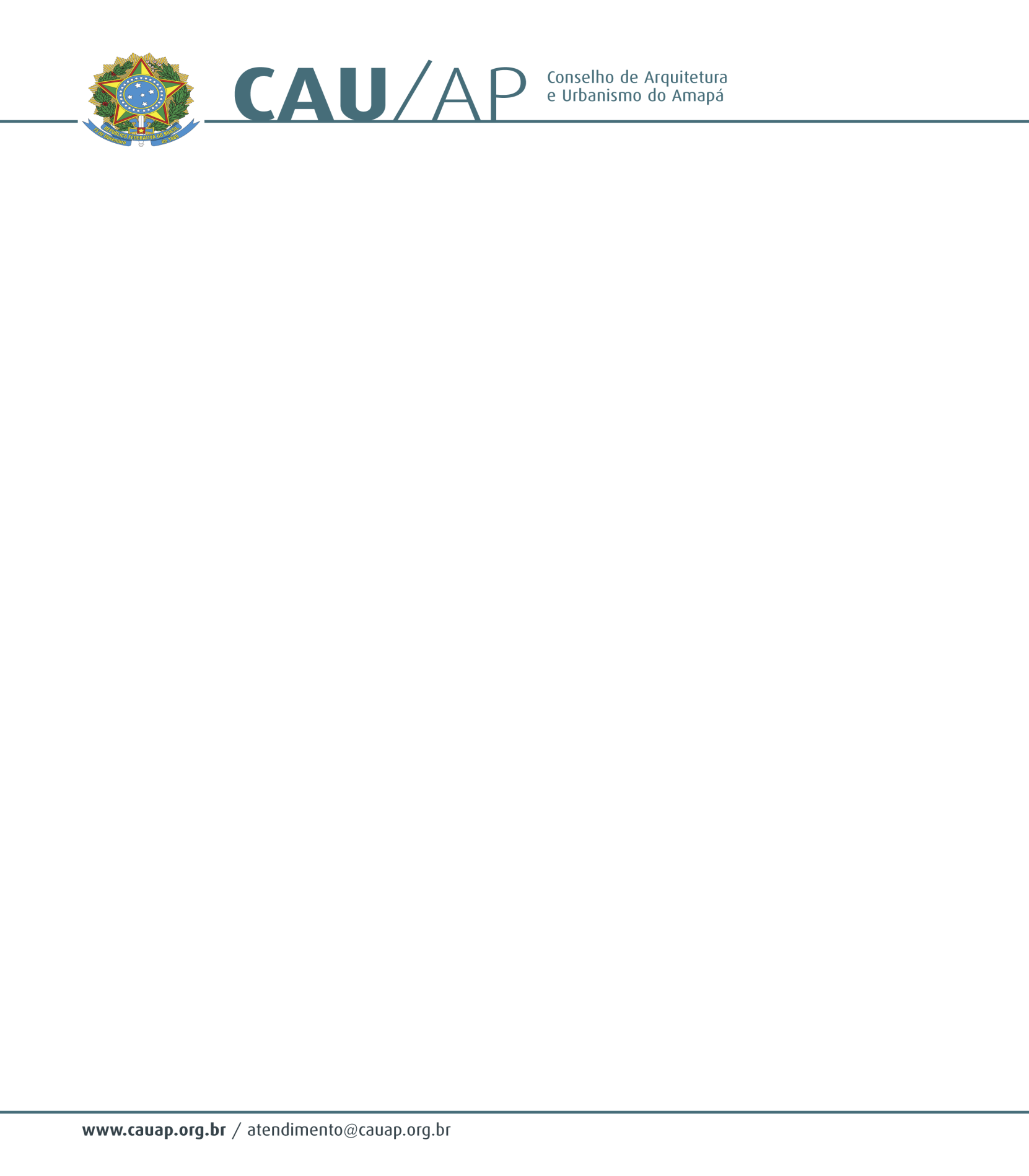 SERVIÇO PÚBLICO FEDERALCONSELHO DE ARQUITETURA E URBANISMO DO AMAPÀPORTARIA Nº 01, DE 08 DE JANEIRO DE 2015        O Presidente do Conselho de Arquitetura e Urbanismo do Amapá (CAU/AP), no uso de suas atribuições que lhe confere o art.29 da lei nº 12.378 de 31 de dezembro de 2010, e o inciso XI do art. 32 do Regimento Provisório aprovado na Sessão Plenária Ordinária nº 1 de 18 de novembro de 2011, com a redação dada pela Resolução CAU/AP nº1 de 15 de dezembro de 2011.RESOLVE:Art. 1º Dispor sobre a recomposição das seguintes Comissões do Conselho de Arquitetura e Urbanismo do Amapá – CAU/AP:I - COMISSÃO DE PLANEJAMENTO, FINANÇAS, ORGANIZAÇÃO E ADMINISTRAÇÃO:- Coordenador: Conselheiro ELIZEU CORRÊA DOS SANTOS;- Membro: Conselheira SHIRLEI CRISTINA RIBEIRO FERREIRA;- Membro: Conselheiro NIVALDO FERREIRA.II - COMISSÃO DE ENSINO E FORMAÇÃO:- Coordenadora: Conselheira DANIELLE COSTA GUIMARAES;- Membro: Conselheira SHIRLEI CRISTINA RIBEIRO FERREIRA;- Membro: Conselheiro ELIZEU CORRÊA DOS SANTOS.III - COMISSÃO DE ÉTICA E EXERCÍCIO PROFISSIONAL:- Coordenador: Conselheiro NIVALDO FERREIRA;- Membro: Conselheira SHIRLEI CRISTINA RIBEIRO FERREIRA;- Membro: Conselheira DANIELLE COSTA GUIMARAES. Art. 2º - Esta portaria entra em vigor na data de sua assinatura. Dê ciência, publique e cumpra- se.EUMENIDES DE ALMEIDA MASCARENHASPresidente do CAU/AP